Бланк заказа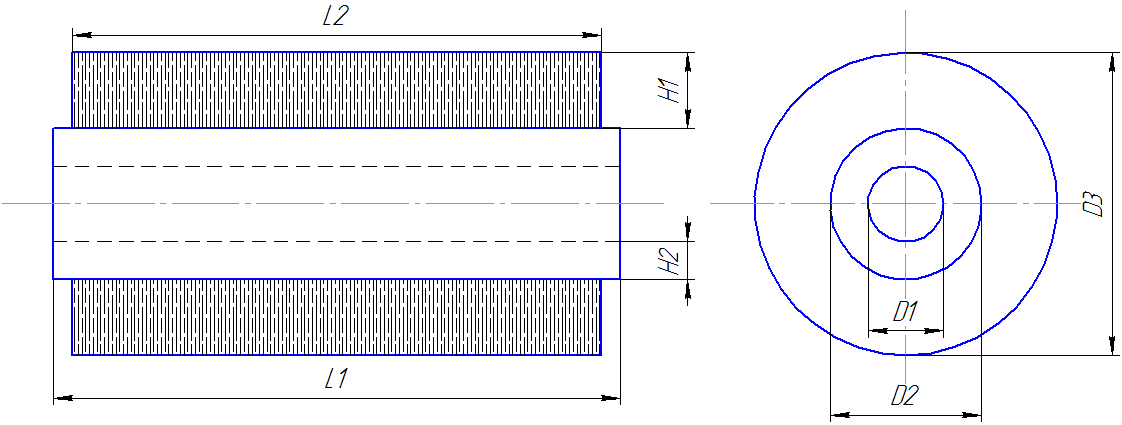 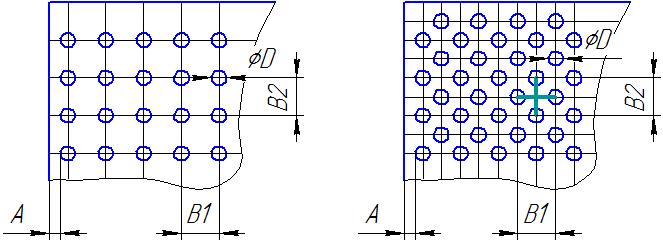 Размеры:Размеры:Размеры:L1  - общая длина валаммL2  - рабочая часть щеткиммМатериал основанияH1 – высота ворсаммТолщина ворсинкиммМатерил ворса: (нейлон, полиамид, полипропилен, ПЭТ, натуральный конский волос, Тампико, натуральная свиная щетина)D1 – внутренний диаметр корпусаммD2 – внешний диаметр корпусаммD3 – наружный диаметр щетки по ворсуммСреда использованияНеобходимое количествоштПараметры набивки:Параметры набивки:Параметры набивки:Тип набивки№А  – расстояние от края основания до отверстияммВ1 – шаг набивки по горизонталиммВ2 – шаг набивки по вертикалиммD – диаметр отверстияммКоличество заходов (если набивка спиральная)штРасстояние между витками (если набивка спиральная)мм